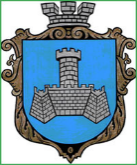 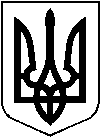 УКРАЇНАВІННИЦЬКОЇ ОБЛАСТІМІСТО ХМІЛЬНИКРОЗПОРЯДЖЕННЯМІСЬКОГО ГОЛОВИвід “16”  вересня  2020 р.                                                                №331- рПро  підготовку та  проведеннязаходів з нагоди  відзначення 658-ї річниці першої письмової                                                                                                                                                                                                                                                                                                                                                                                                                                                                                                                                                                                                                                                                                                                                                                                                                                                                                                                                                                                                                                                                                                                                                                                                                                                                                                                                                                                                                                                                                                                                                                                                                                                                                                                                                                                                                                                                                                                                                                                                                                                                                                                                                                                                                                                                                                                                                                                                                                                                                                                                                                                                                                                                                                                                                                                                                                                                                                                                                                                                                                                                                                                                                                                                                                                                                                                                                                                                                                                                                                                                                            згадки  про місто ХмільникЗ метою забезпечення відповідальної організації і проведення у місті Хмільнику заходів із нагоди відзначення 658-ї річниці першої письмової                                                                                                                                                                                                                                                                                                                                                                                                                                                                                                                                                                                                                                                                                                                                                                                                                                                                                                                                                                                                                                                                                                                                                                                                                                                                                                                                                                                                                                                                                                                                                                                                                                                                                                                                                                                                                                                                                                                                                                                                                                                                                                                                                                                                                                                                                                                                                                                                                                                                                                                                                                                                                                                                                                                                                                                                                                                                                                                                                                                                                                                                                                                                                                                                                                                                                                                                                                                                                                                                                                                                                            згадки  про місто Хмільник, на виконання Міської програми розвитку культури та духовного відродження Хмільницької міської об’єднаної територіальної громади на 2019-2021 роки, затвердженої рішенням 53 сесії міської ради 7 скликання від 19.10.2018р. №1695, відповідно до ст. 7 Статуту територіальної громади міста Хмільника, затвердженого рішенням 31 сесії Хмільницької міської ради 4 скликання №499 від 29.11.2005р.( зі змінами) , враховуючи санітарно- епідеміологічну ситуацію на території Хмільницької міської ОТГ, керуючись ст. ст. 42,59  Закону України «Про місцеве самоврядування в Україні» :Затвердити  склад організаційного комітету з підготовки та проведення заходів згідно з додатком 1.Оргкомітету на своєму засіданні напрацювати та затвердити План заходів з підготовки та проведення 658-ї річниці першої письмової згадки про місто Хмільник .Затвердити кошторис витрат з нагоди відзначення 658-ї річниці першої письмової    згадки про місто Хмільник згідно   з додатком 2.Контроль за виконанням цього розпорядження покласти на заступника міського голови з питань діяльності виконавчих органів міської ради А.В. Сташка.Міський голова					            С.Б. Редчик	  С.Маташ                    А. Сташко                     С. Єрошенко                     Н.Мазур                     Н.Буликова                     В.Стукан                Додаток  1до розпорядження  міського голови№331-р від  16 вересня 2020 р.СКЛАДорганізаційного комітету з підготовки та проведення заходів з нагоди     відзначення 658 - ї річниціпершої письмової згадки  про місто ХмільникСташко А.В. – заступник міського  голови з питань діяльності виконавчих органів міської ради, голова оргкомітету.Стукан В.П. – завідувач сектору з питань культури, секретар оргкомітетуЧлени оргкомітету:Маташ С.П.- керуючий справами виконавчого комітету Хмільницької міської ради.Загіка В.М. - заступник міського  голови з питань діяльності виконавчих органів міської ради.Дем’янюк П.І. –  начальник відділу у справах сім’ї та молоді міської ради.Єрошенко С.С. – начальник відділу бухгалтерського обліку, головний бухгалтер міської ради.Сташок І.Г  - начальник  управління житлово-комунального господарства та комунальної власності міської ради.Коведа Г.І. – начальник управління освіти міської ради.Луценко Н.В.  - директор ЦДЮТ. Мазур Н.П. –  начальник відділу інформаційної діяльності та комунікацій із громадськістю міської ради. Пачевський В.Г. – начальник відділу з питань фізичної культури і спорту міської ради. Полонський С.Б. – начальник КП «Хмільниккомунсервіс». Прокопович О.Д. –начальник загального відділу міської ради. Підвальнюк Ю.Г. – начальник управління економічного розвитку та євроінтеграції міської ради. Тендерис О.В.  –начальник організаційного відділу міської ради.Тимошенко І.Я. –начальник  управління праці та соціального захисту населення міської ради.Франчук А.В. – в.о. директора КПНЗ Хмільницька школа мистецтв.Міський голова					            С.Б. РедчикДодаток 2до розпорядження  міського голови№331-р від 16 вересня 2020р.КОШТОРИСвитрат  з нагоди відзначення 658-ї річниці першої письмової згадки про місто Хмільник                                                                                                                            (грн.)Міський  голова                                                                     С.Б. Редчик № з/пНазва  видатківКФКВКЕКВСумаПридбання призів для вручення учасникам заходів з нагоди відзначення 658-ї річниці першої письмової згадки про місто Хмільник021408222827 000Придбання рамок 021408222821 000 Придбання квіткової продукції021408222821 000Разом:Разом:Разом:Разом:9 000